Предварительные итогисоциально-экономического развития города Череповца за 2019 год ПромышленностьТаблица 1СтроительствоОбъем работ, выполненных крупными и средними предприятиями по виду экономической деятельности «Строительство», за 2019 год составил 7 185,2 млн руб., или 108,7% к уровню 2018 года в действующих ценах.Ввод в действие жилых домов в 2019 году составил 106 009 кв. м. общей площади жилых помещений, что на 11,6% ниже уровня 2018 года. Информация о вводе жилых домов представлена в таблице 2.Таблица 2Ввод жилых домовОбороты розничной торговли и общественного питанияОборот розничной торговли по предприятиям города за 2019 год составил 62 838,6 млн руб. или 101,9% в сопоставимых ценах к уровню 2018 года. Структура оборота по формам торговли и товарам представлена в таблице 3.Таблица 3Оборот общественного питания за 2019 год составил 3 479,8 млн руб. или 102,3% в сопоставимых ценах к уровню 2018 года.Доходы населенияЗа 2019 года среднемесячная заработная плата работников крупных и средних предприятий города составила 54 186 руб., что на 8,4% больше уровня 2018 года.Рост реальной заработной платы крупных и средних предприятий города за 2019 год составил 105,3%.Размер средней заработной платы за 2019 год в металлургическом производстве составил 71 119 рублей, в производство химических веществ и химических продуктов – 68 958 рублей.Среднемесячная заработная плата (руб.) одного работника по видам экономической деятельности представлена в таблице 4.Таблица 4По состоянию на 1 января 2019 года и на 1 января 2020 года от организаций по городу Череповцу (по крупным и средним предприятиям города) сведений о просроченной задолженности по выплате заработной платы работникам не поступало. За 4 квартал 2019 года по социально-демографическим группам населения установлены следующие величины прожиточного минимума (таблица 5).Таблица 5Средний размер назначенной пенсии по городу Череповцу за 2019 год составил 16 401,78 руб., что на 5,7% больше, чем за аналогичный период прошлого года (2018 год – 15 524,49 руб.).За 2019 год проведена индексация страховых пенсий: с 01.01.2019 стоимость одного пенсионного коэффициента увеличилась на 7.05%, фиксированная выплата к страховой пенсии также увеличилась на 7,05% и составила 5 334,19 руб. (с 01.01.2018 стоимость одного пенсионного коэффициента увеличилась на 3,7%, фиксированная выплата к страховой пенсии – также на 3,7% и составила 4982,90 руб.); индексация государственных социальных пенсий проведена в сторону увеличения с 01.04.2018 – на 2,9% и с 01.04.2019 – на 2,0%.Занятость населенияСреднесписочная численность работников крупных и средних предприятий города за 2019 года – 83 571 человека, что составило 101,2% к уровню 2018 года; среднесписочная численность работников предприятий промышленного производства составила 38 036 человека или 45,5% среднесписочной численности работающих на крупных и средних предприятиях города.Уровень занятости работников крупных и средних предприятий в разрезе основных видов деятельности представлен в таблице 6.Таблица 6Среднесписочная численность работников (чел.) крупных и средних организаций г. Череповца по видам экономической деятельностиВ 2019 году рынок труда имел следующие тенденции (таблица 7).Таблица 7	Демография, движение населенияЧисленность населения города за 2019 год уменьшилась на 1 695 человека к началу года и составила на 1 января 2020 года 314 834 человека, а среднегодовая численность населения – 315 682 человека.Информация по движению населения представлена в таблице 8 (чел.).Таблица 8	Показатели развития малого бизнеса и индивидуального предпринимательства (число малых и микропредприятий, количество индивидуальных предпринимателей) представлены в таблице 9.Таблица 9Сравнительный анализ прогнозных и фактических значений показателей за 2019 год по сопоставимому перечню показателей представлен в таблице 10.Таблица 10	Причины отклонения фактических значений показателей от прогнозных:уточнение оперативных данных статистики, использованных при прогнозировании (прогноз 2019 года проводился на основе оценки за 2018 год, которая, в свою очередь, учитывала отчетные данные статистики за 8 мес. 2018 года, являющиеся оперативными и уточняющиеся в течение 2019 года; факт 2019 года – также оперативные/предварительные данные статистики);использование прогнозных данных ряда предприятий;применение сценарных условий Минэкономразвития, рекомендуемых для разработки прогнозов;учет рекомендаций Департамента стратегического планирования области (Департамента экономического развития области в части оборотов розничной торговли и общественного питания).	ВыводыТаким образом, за 2019 год по сравнению с аналогичным периодом 2018 года наблюдались следующие положительные тенденции: рост показателей среднемесячной заработной платы и среднесписочной численности работников крупных и средних организаций; рост показателя объема работ, выполненных крупными и средними предприятиями по виду деятельности «Строительство» (в млн руб.); увеличение оборота розничной торговли и общественного питания в сопоставимых ценах; рост среднего размера назначенной пенсии; снижение количества безработных; отсутствие роста безработицы, увеличение количества малых и микропредприятий; увеличение количества индивидуальных предпринимателей;негативные тенденции: незначительное снижение (-0,3%) показателей объема отгруженной продукции промышленного производства; снижение показателя «Ввод действие жилых домов», снижение показателя «Индивидуальное жилищное строительство», естественная и миграционная убыль населенияЗа 2019 год крупными и средними предприятиями промышленного производства города отгружено товаров собственного производства, выполнено работ и услуг собственными силами в действующих ценах на сумму 565,9 млрд руб., что на 0,3% ниже уровня 2018 года (диаграмма 1). Динамика (в %) объемов отгрузки в денежном выражении и производства основных видов продукции крупных и средних предприятий в натуральном выражении по видам экономической деятельности представлена в таблице 1.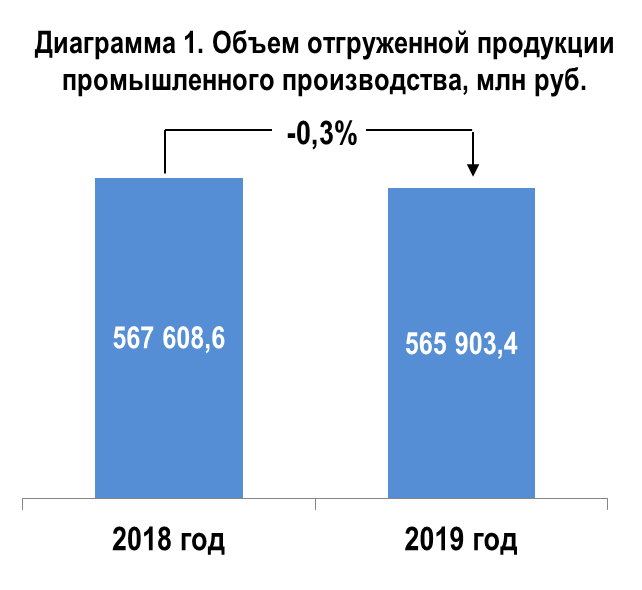 Наименование показателя2019 год к 2018 году, в %Металлургическое производство 1. Объем отгруженной продукции97,62. Производство основных видов продукции:прокат готовый 101,7проволока холоднотянутая из нелегированной стали102,3сталь нелегированная в слитках или в прочих первичных формах и полуфабрикаты из нелегированной стали101,8чугун зеркальный и передельный в чушках, болванках или в прочих первичных формах103,7трубы, профили пустотелые бесшовные и их фитинги стальные98,6Производство химических веществ и химических продуктов1. Объем отгруженной продукции104,42. Производство основных видов продукции:удобрения минеральные или химические (в пересчете на 100% питательных веществ)    103,4аммиак 103,4Производство машин и оборудования, не включенных в другие группировки1. Объем отгруженной продукции92,82. Производство основных видов продукции:тракторы для сельского и лесного хозяйства прочие78,8Обработка древесины и производство изделий из дерева и пробки, кроме мебели, производство изделий из соломки и материалов для плетения1. Объем отгруженной продукции82,82. Производство основных видов продукции:фанера 86,6плиты древесностружечные и аналогичные плиты из древесины и других одревесневших материалов103,5Производство прочей неметаллической минеральной продукции1. Объем отгруженной продукции105,42. Производство основных видов продукции:блоки и прочие изделия сборные строительные для зданий и сооружений из цемента, бетона или искусственного камня88,0кирпич строительный (включая камни) из цемента, бетона или искусственного камня111,2Производство пищевых продуктов1. Объем отгруженной продукции1122. Производство основных видов продукции:кондитерские изделия145,7хлеб и хлебобулочные изделия недлительного хранения103,8изделия колбасные, включая изделия колбасные для детского питания93,3Показатель2018 год2019 год2019 год к 2018 году2019 год к 2018 годуПоказатель2018 год2019 годв единиц.%Квадратных метров общей площади жилых помещений119 890106 009- 13 88188,4Индивидуальными застройщиками построено:Индивидуальными застройщиками построено:Индивидуальными застройщиками построено:Индивидуальными застройщиками построено:Индивидуальными застройщиками построено:Квадратных метров общей площади14 17412 539- 1 63588,5Удельный вес индивидуальногожилищного строительства, %8,511,83,3 п.п.хОборот розничной торговлиОборот розничной торговлиИз оборота розничной торговлиИз оборота розничной торговлиИз оборота розничной торговли: товарыИз оборота розничной торговли: товарывсего,млн руб.в % к 2018 г. в сопоставимых ценахоборот торгующих организацийоборот рынков и ярмарокпищевые продукты, включая напитки и табачные изделиянепродовольственные62 838,6101,962433,5405,037342,425496,1удельный вес в обороте, %удельный вес в обороте, %99,40,659,440,6Вид экономической деятельности2019 год2019 годВид экономической деятельностирублейв % к январю-декабрю 2018 годаВсего54 186108,4Обрабатывающие производства63 527105,8В том числе:производство пищевых продуктов29 785112,4обработка древесины и производство изделий из дерева и пробки, кроме мебели, производство изделий из соломки и материалов для плетения…102,0производство химических веществ и химических продуктов68 958107,3производство прочей неметаллической минеральной продукции56 504110,8производство металлургическое71 119106,4производство готовых металлических изделий, кроме машин и оборудования45 877107,5производство машин и оборудования, не включенных в другие группировки…107,0Обеспечение электрической энергией, газом и паром; кондиционирование воздуха47 966107,3Водоснабжение; водоотведение, организация сбора и утилизации отходов, деятельность по ликвидации загрязнений51 935107,4Строительство51 218109,2Торговля оптовая и розничная; ремонт автотранспортных средств и мотоциклов37 378107,0Транспортировка и хранение39 985121,4Деятельность гостиниц и предприятий общественного питания27 766116,9Деятельность в области информации и связи70 787104,7Деятельность финансовая и страховая62 333106,0Деятельность по операциям с недвижимым имуществом 33 218130,9Деятельность административная и сопутствующие дополнительные услуги31 826109,4Государственное управление и обеспечение военной безопасности; социальное обеспечение46 851106,5Образование32 858115,3Деятельность в области здравоохранения и социальных услуг37 792109,4Деятельность в области культуры, спорта, организации досуга и развлечений58 63396,3В том числе:деятельность творческая, деятельность в области искусства и организации развлечений39 038111,3деятельность библиотек, архивов, музеев и прочих объектов культуры35 392110,2Предоставление прочих видов услуг36 102105,2КатегорияВеличина прожиточного минимума по Вологодской области, руб. в месяцВеличина прожиточного минимума по Вологодской области, руб. в месяцКатегорияIV кв. 2019 г.IV кв. 2018 г.В среднем на душу населения10 69110 698Трудоспособное население11 65911 633Пенсионеры8 9108 912Дети10 49010 428Вид экономической деятельности2019 год2019 годВид экономической деятельностичеловекв % к 2018 г.Всего83 571101,2Обрабатывающие производства34 131100,3В том числе:производство пищевых продуктов1 75298,2обработка древесины и производство изделий из дерева и пробки, кроме мебели, производство изделий из соломки и материалов для плетения…98,2производство химических веществ и химических продуктов3 333102,4производство прочей неметаллической минеральной продукции920103,8производство металлургическое16 691112,0производство готовых металлических изделий, кроме машин и оборудования2 26399,5производство машин и оборудования, не включенных в другие группировки...88,5Обеспечение электрической энергией, газом и паром; кондиционирование воздуха2 07997,3Водоснабжение; водоотведение, организация сбора и утилизации отходов, деятельность по ликвидации загрязнений1 826102,9Строительство4 186100,7Торговля оптовая и розничная; ремонт автотранспортных средств и мотоциклов3 240105,5Транспортировка и хранение4 452112,5Деятельность гостиниц и предприятий общественного питания918102,1Деятельность в области информации и связи1 082139,4Деятельность финансовая и страховая1 346114,5Деятельность по операциям с недвижимым имуществом 37764,2Деятельность административная и сопутствующие дополнительные услуги1 60790,1Государственное управление и обеспечение военной безопасности; социальное обеспечение4 36798,9Образование 8 72995,2Деятельность в области здравоохранения и социальных услуг8 567102,7Деятельность в области культуры, спорта, организации досуга и развлечений1 545103,9В том числе:деятельность творческая, деятельность в области искусства и организации развлечений489100,6деятельность библиотек, архивов, музеев и прочих объектов культуры212108,3Предоставление прочих видов услуг423101,2ПоказательВсегоВсего2019 год к 2018 году2019 год к 2018 годуПоказатель2018 год2019 годв единицахтемп роста (сниж.),%Численность безработных граждан на конец отчетного периода, чел.1 153 1 094- 5994,9Потребность предприятий и организаций в работниках на конец отчетного периода, чел.4 0853 976-10997,3Уровень безработицы, %0,7%0,7%0 п.п.хВсегоВсего2019 год к 2018 году2019 год к 2018 году2018 год2019 годв единицахтемп роста (снижение), %Родившиеся 3 3383 038-30091,0Умершие 4 0043 939-6598,4Естественный прирост (+), убыль(-) -666-901ххПрибыло6 1165 349-76787,5Выбыло6 8916 143-74889,1Миграционный прирост (+), убыль (-)-775-794ххПоказательЕд.изм.2019 год2018 год 2019 год к 2018 году2019 год к 2018 годуПоказательЕд.изм.фактфактв единицахтемп роста, %Количество малых и микропредприятийЕд.8 8107 1051 705124,0Количество индивидуальных предпринимателей:Ед.7 5815 8771 704129,0ПоказательПрогноз 2019 годаФакт 2019 годаОтклонение факта от прогнозаОтклонение факта от прогнозаПоказательПрогноз 2019 годаФакт 2019 годав соотв. ед. изм.в %Объем отгруженных товаров собственного производства, выполненных работ и услуг собственными силами в промышленности (по крупным и средним предприятиям), млн. рублей570 856565 903-4953-0,9Оборот розничной торговли, млн. рублей59 964,062 838,62 8754,6Оборот общественного питания, млн. рублей3 169,63 479,83108,9Численность населения города, тыс. чел318,558314,834-3,724-1,2